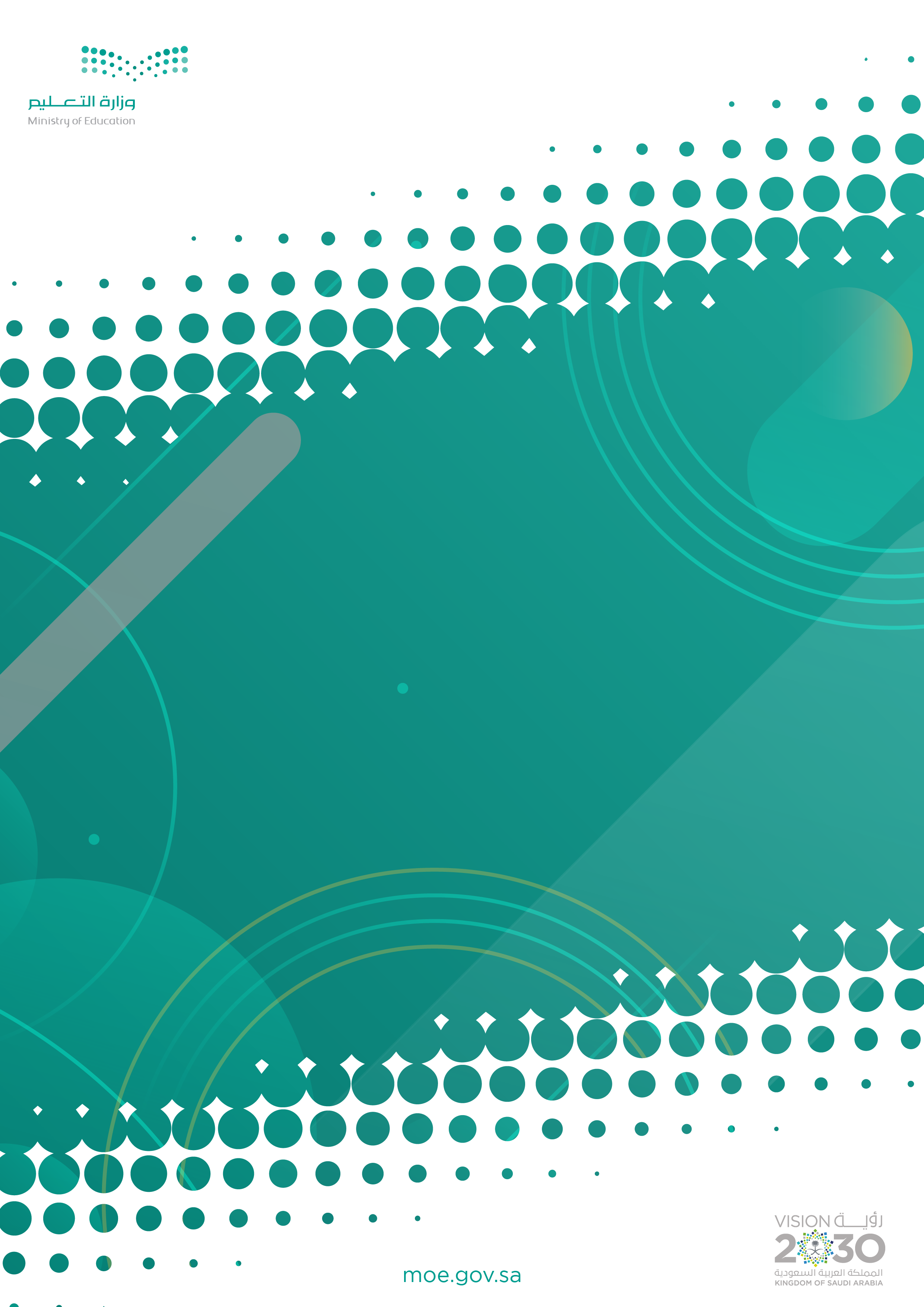 سبب إغلاق المشروع:ملخص حالة مخرجات المشروع:موافقة لجنة برنامج التمويل المؤسسي تمت الموافقة على إغلاق المشروع المذكور أعلاه من قبل لجنة برنامج التمويل المؤسسياعتماد وكالة البحث والابتكارتم اعتماد اغلاق المشروع المذكور أعلاه من قبل وكالة البحث والابتكاررقم المشروععنوان المشروعالباحث الرئيسيتاريخ بداية المشروعسبب إغلاق المشروع تم إغلاق المشروع بنجاح  تم إغلاق المشروع بنجاح مع بعض المشاكل المستمرة  تم إلغاء المشروع  تم تأجيل المشروع  أخرى:          .........................................................ملاحظاتالتكلفة الفعليةالتكلفة المرصودةحالة الإنجازمخرجات المشروع (حسب العقد)موافقة لجنة برنامج التمويل المؤسسيموافقة لجنة برنامج التمويل المؤسسيموافقة لجنة برنامج التمويل المؤسسيموافقة لجنة برنامج التمويل المؤسسيموافقة لجنة برنامج التمويل المؤسسيموافقة لجنة برنامج التمويل المؤسسيالتاريخالتوقيعممثل لجنة برنامج التمويل المؤسسيالاعتماد – وكالة البحث والابتكارالاعتماد – وكالة البحث والابتكارالاعتماد – وكالة البحث والابتكارالاعتماد – وكالة البحث والابتكارالاعتماد – وكالة البحث والابتكارالاعتماد – وكالة البحث والابتكارالتاريخالتوقيعالإدارة العامة للمنح البحثية